Firma de la familia: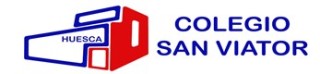 COLEGIO SAN VIATOR C/Parque 1522003 HUESCACRITERIOS DE CALIFICACIÓNGEOGRAFÍA E HISTORIA1º  de E.S.O.CON CARÁCTER GENERALEl curso se compone de tres evaluaciones.Materiales de la asignatura: cuaderno de espiral, cuadriculado tamaño folio y libro de textoLos contenidos de esta materia no son acumulables de una evaluación a otra.En todos los controles y trabajos se exigirá corrección ortográfica y una presentación adecuada.INSTRUMENTOS DE EVALUACIÓNControles y pruebas objetivas. Se avisará a los alumnos de las fechas de estas pruebas con suficiente tiempo. En caso de no poder realizar justificadamente el control en esa fecha se acordará una nueva. Faltar a clase antes del control supone la no realización de dicho control en esa fecha.Pruebas de atención y estudio. Se pueden realizar al inicio de la clase sobre los contenidos trabajados en las sesiones anteriores o durante la sesión sobre las actividades realizadas en esa sesión.Trabajos, exposiciones orales, cuaderno, mapas conceptuales, comentarios de texto, debates, construcción e interpretación de gráficas, matrices y escalas de observación.  CALIFICACIÓN DE LA MATERIALa calificación final de la materia es la media de la calificación obtenida en las tres evaluaciones.Los criterios de evaluación son los elementos básicos en el proceso de evaluación. Los criterios tienen una ponderación diferente.La calificación de un criterio de evaluación es la media ponderada de las puntuaciones obtenidas en los instrumentos de evaluación anteriormente citados. Los controles pesan el 40%, el estudio y atención 30% y los trabajos el 30% restanteLa nota de una evaluación es la media ponderada de las calificaciones en los criterios de evaluación. Para poder superar la materia la media debe ser igual o mayor que 5 y tener superados todos los criterios de evaluación.Un criterio no promediará  y por tanto no se superará la evaluación:Cuando un alumno no se ha presentado a una prueba o no ha entregado un trabajo sin justificación.Cuando un alumno ha copiado en una prueba o trabajo.Los criterios de evaluación, contenidos y ponderaciones se pueden consultar en Classroom, en la página web y en el enlace:   http://sanviator.info/PCC%20SECUNDARIA/index2.htmRECUPERACIONESFinalizada la evaluación se entregará un plan de trabajo individualizado en el que constarán los criterios de evaluación pendientes. En el caso de que la calificación final de curso sea insuficiente se entregará un trabajo de recuperación de los criterios y contenidos pendientes. Las pruebas de recuperación se realizarán a finales de junio.REVISIÓN DE CONTROLES Y TRABAJOSLos alumnos y las familias podrán solicitar la revisión de los controles y trabajos evaluados. 